MAYFIELD EAST PUBLIC SCHOOL MULTICULTURAL POLICYAt Mayfield East Public School we have students that come from 22 cultural backgrounds.Australia’s diversity encompasses the cultural, religious and linguistic diversity of people who may be Indigenous Australians, overseas-born Australians, refugees or Australians whose ancestors came from many backgrounds and birthplaces.  We acknowledge this by ensuring our school curriculum reflects our cultural diversity.  Having a culturally inclusive curriculum increases students’ understanding of the world and assists them to develop knowledge and skills required for their successful participation in a culturally and linguistically diverse society.The Multicultural NSW Act (2000) recognises and values the cultural, linguistic and religious diversity of NSW. Under the Act, Multicultural NSW is legislated to act across government and across the whole community to promote diverse, cohesive and harmonious multicultural society with mutual respect for and understanding of cultural diversity.In order to achieve these outcomes, at MEPS specifically we will: Implemented a differentiated curriculum that teaches about diversity, acceptance, and tolerance of all people.Provide teaching and learning programs that develop intercultural understanding, promote positive relationships and enable all students to participate as active Australian and global citizens.Provide programs that enable students learning English as an additional language or dialect (EAL/D) to develop their English language and literacy skills so that they are able to fully participate in schooling and achieve equitable educational outcomes. Promote diversity as a positive learning experience. Incorporate multicultural perspectives across all key learning areas.  Protect the rights of students and staff to achieve their full potential in an environment which encourages the affirmation of their cultural identity. Ensure that everyone in the school understands and fulfils their responsibilities in the implementation of this policy. The Principal will: Allocate resources and responsibilities for the implementation of the policy. Ensure that the school community is familiar with the Multicultural Policy. Develop, implement, review and evaluate the Multicultural Policy. Allocate roles to staff members so that multi-cultural education can be delivered effectively to students and across the school community. Monitor implementation of the policy and the working environment in its effects if preventative measures are not possible. This document is in compliance with the Department of Education and Training ‘Polices and Procedures’ Guidelines Executive and Teaching staff will: Ensure that a range of cultural perspectives are delivered across teaching units. Promote diversity and acceptance in every day teaching.Effectively plan and deliver whole school multi-cultural events such as Harmony Day. Intervene if intolerant behavior is reported in the classroom and playground. For a copy of the Department of Education and Training Anti-Racism Policy https://www.det.nsw.edu.au/policies/student_serv/equity/comm_rela/PD20050234.shtmlSchool wide strategies to celebrate multiculturalism.Harmony DayNAIDOC week festivitiesCommunity members from different backgrounds cooking food with the students.Community members creating cultural canteen days.Social skill streaming lessons.EAL/D (English as a second language / dialect) educationThe following websites provide useful information in relation to multi-cultural education: http://www.culturalexchange.nsw.edu.auwww.multiculturalaustralia.edu.au http://www.harmony.gov.au/ Monitoring, evaluating and reporting the policyThe school, along with the community will monitor and evaluate the effectiveness of the policy every second year and re-evaluate its effectiveness. This will be reported in the school plan.Mayfield East Public SchoolMulticultural Policy2016Connect, Succeed, Thrive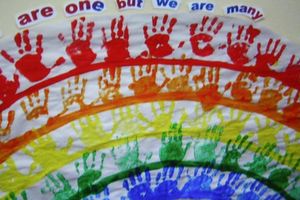 Mayfield East Public School32 Crebert St Mayfield 2306Phone 49681495 	Fax 49683236Email mayfielde-p.school@det.nsw.edu.au